GUÍA DEL I PARCIAL DE BIOLOGÍA. SEMESTRE ENERO – JULIO 20141. La palabra ecología procede de la raíz griega “oikos” y “logos” que significa: Estudio de nuestra casa.2. Biólogo alemán que fue el primero en utilizar el término ecología desde 1869. Ernst Haeckel3. Disciplina que trata del estudio de las interrelaciones entre los organismos y sus ambientes. Ecología4. Ciencia auxiliar de la ecología que le permite utilizar modelos estadísticos para calcular las características de una población, como densidad, natalidad, mortalidad, etc. Matemáticas5. Científico que empleo por primera vez la palabra ecosistema: Tansley6. Conjunto de sistemas naturales perfectamente adaptados a las condiciones físicas, que armoniosamente funcionan los sistemas climáticos, geológicos y biológicos del planeta. Ecosistema7. Es un grupo de ecosistemas que puede considerarse como uno solo y más grande; por ejemplo, bosques tropicales, pastizales, etc. Bioma8. Es la capa atmosférica de la tierra donde es factible la vida. Biósfera9. Es el conjunto de individuos que poseen el mismo genoma. Especie10. Es el conjunto de individuos que pertenecen a distintas especies y ocupan el mismo hábitat. Comunidad11. Gracias a estos procesos los elementos se disponibles para ser usados una y otra vez por otros organismos; sin estos los seres vivos se extinguirían. Ciclos biogeoquímicos12. Es el estado o actividad de un organismo en la comunidad o en el ecosistema. Nicho ecológico13. Proceso, parte del ciclo del nitrógeno, mediante el cual ciertas bacterias que viven en los suelos pobremente aireados, degradan nitratos utilizando el oxígeno para su propia respiración y devolviendo el nitrógeno a la atmosfera. Desnitrificación14. Se considera un factor abiótico. Luz solar15. Formas de vida vegetal y animal distribuidas en el mundo, que presentan características ambientales  marcadas e identificables reciben el nombre de: Biótico16. Al conjunto de elementos bióticos se les conoce también como: Biocenósis17. Ecosistemas que representan la gran mayoría del planeta y que se caracterizan los lagos, ríos y humedales. Acuáticos18. Ecosistemas con muchas diferencias que los caracterizan y que se caracterizan por el recurso abiótico suelo. Terrestres19. Relación interespecífica donde una especie se beneficia y la otra ni se afecta ni se beneficia. Comensalismo20. Ejemplo de la relación interespecífica de comensalismo. Pez Rémora y Tiburón.21. Posición de un organismo en la cadena alimenticia. Nivel trófico22. Conjunto de relación entre los distintos niveles tróficos unidireccionalmente. Cadena alimenticia23. Interrelación entre las distintas cadenas alimenticias y formando redes entre los distintos tipos de cadenas alimenticias. Redes tróficas.24. Relación interespecífica donde las dos especies se benefician con una relación estricta. Mutualismo25. Relación interespecífic donde las dos especies se benefician sin una relación meramente estricta. Cooperación26. Ejemplo de la relación interespecífica cooperación. El hombre y el caballo27. A partir del siguiente dibujo o esquema que representa un ecosistema, señala con una A los elementos abióticos del ecosistema y con una B los elementos bióticos de un ecosistema.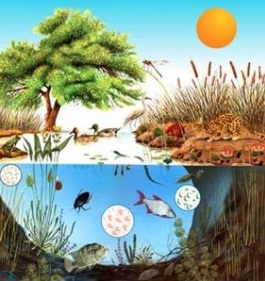 